EMEFEI ____________________________________________NOME:____________________________________________PROFESSOR:______________________________4° ANO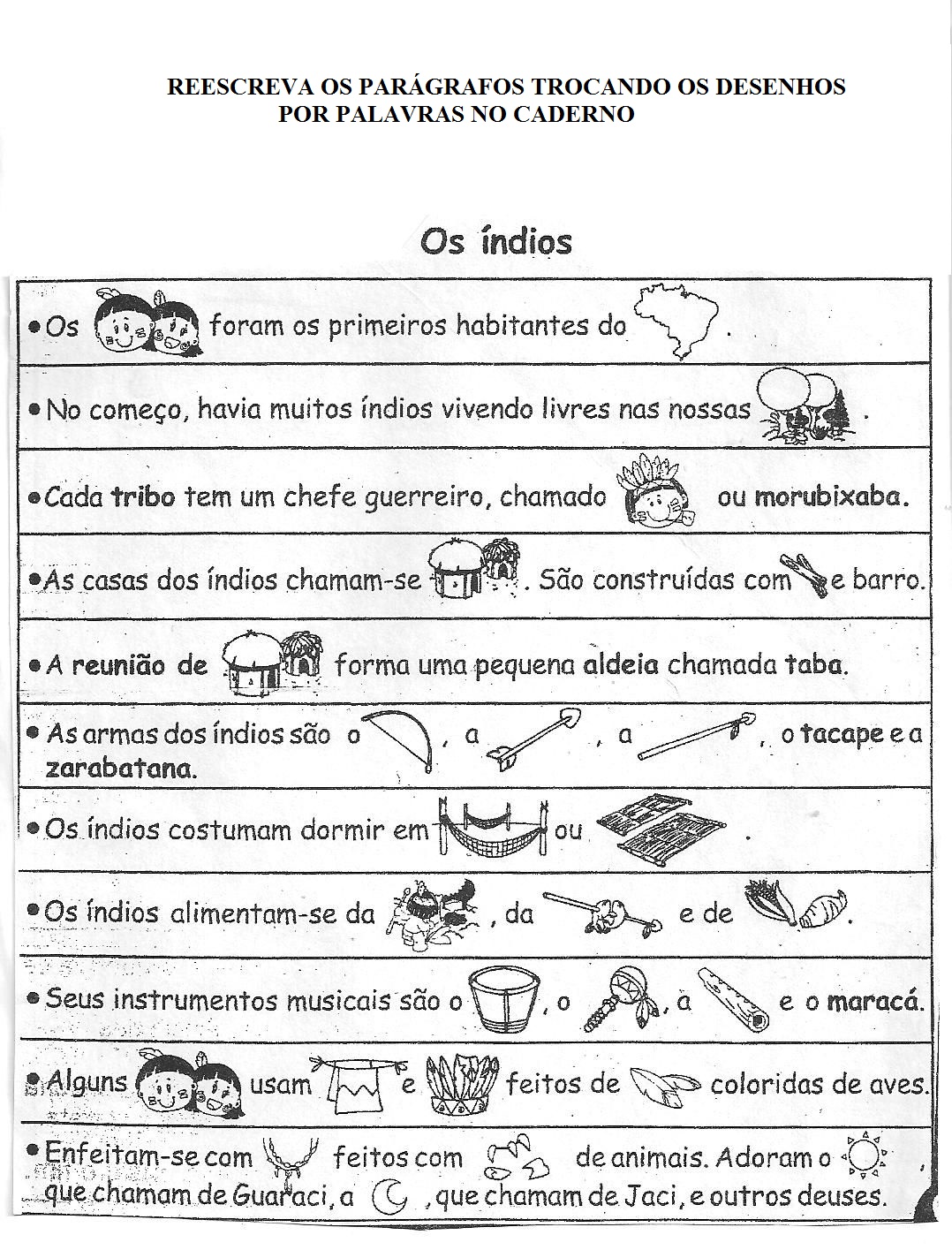 